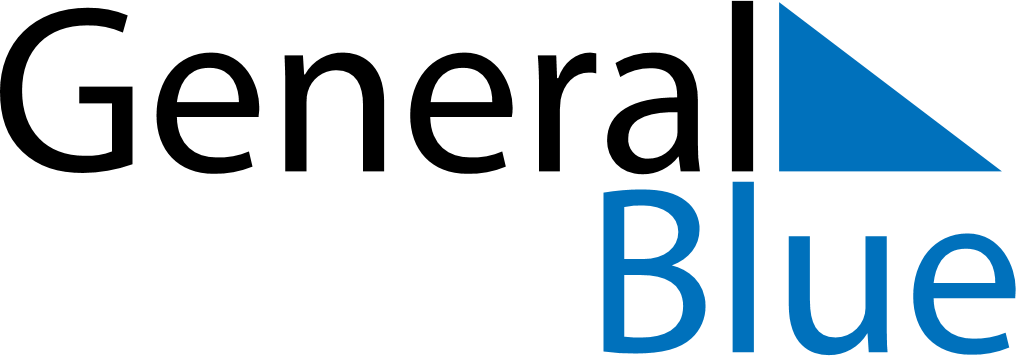 December 2022December 2022December 2022EcuadorEcuadorMONTUEWEDTHUFRISATSUN12345678910111213141516171819202122232425Christmas Day262728293031New Year’s Eve